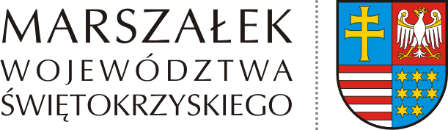 Stowarzyszenie Lokalna Grupa Działania „Cicha Sława” ul. Staffa 75, Majków26-110 Skarżysko - KamiennaDotyczy: Sprawy znak: OZ-I.616.20.2023WYSTĄPIENIE POKONTROLNEDziałając na podstawie art. 17 ustawy z dnia 24.04.2003 r. o działalności pożytku publicznego i o wolontariacie (t.j Dz.U. 2023. poz. 571), § 16 ust.1 pkt 10 i § 48 pkt 17 Regulaminu Organizacyjnego Urzędu Marszałkowskiego Województwa Świętokrzyskiego 
w Kielcach stanowiącego załącznik do uchwały Nr 6525/2023 r. Zarządu Województwa Świętokrzyskiego z dnia 25.01.2023 r. w sprawie przyjęcia tekstu jednolitego Regulaminu Organizacyjnego Urzędu Marszałkowskiego Województwa Świętokrzyskiego w Kielcach 
z późn. zm. oraz § 8 umowy nr 3/TPZ/A/2022 z dnia 14.12.2022 r., zawartej pomiędzy Województwem Świętokrzyskim, a Stowarzyszeniem Lokalna Grupa Działania ,,Cicha Sława” w dniu 24.10.2023 r. została przeprowadzona kontrola problemowa w zakresie: oceny prawidłowości wykonania zadania publicznego pn. ,,Spotkanie wigilijne jako forma terapii uzależnień”.Czynności kontrolne, na podstawie upoważnień wydanych w dniu 17.10.2023 r. przez       Marszałka Województwa Świętokrzyskiego nr 62/23 i nr 63/23, przeprowadziły:Joanna Tolak – główny specjalista w Departamencie Ochrony Zdrowia,Edyta Kowalska – podinspektor w Departamencie Ochrony Zdrowia.Celem kontroli była ocena realizacji zadania, w szczególności: a) jego efektywności, rzetelności i jakości, b) prawidłowości wykorzystania środków publicznych otrzymanych na jego realizację, c) prowadzenia dokumentacji związanej z realizowaniem zadania. W związku z dokonanymi ustaleniami kontroli, które szczegółowo zostały opisane w protokole kontroli doręczonym Panu Piotrowi Gadeckiemu - Prezesowi Stowarzyszenia i Pani Monice Gadeckiej - Wiceprezes Stowarzyszenia w dniu 09.11.2023 r., zespół kontrolny wskazuje na :I.   Wnioski z kontroli wraz z uzasadnieniem:Sprawozdanie z wykonania zadania publicznego pn. ,,Spotkanie wigilijne jako forma terapii uzależnień” zostało złożone w wyznaczonym umową terminie i według wzoru określonego przepisami prawa.Środki z dotacji wydatkowano zgodnie z przeznaczeniem oraz w terminie określonym
 w umowie nr  3/TPZ/A/2022 z dnia 14.12.2022 r. Prowadzono wyodrębnioną dokumentację finansowo – księgową zgodnie z §5 umowy. Zakres rzeczowy zadania został udokumentowany prawidłowo.Stowarzyszenie wywiązało się z obowiązku wynikającego z § 6 ust. 1 umowy
 nr 3/TPZ/A/2022 z dnia 14.12.2022 r. w zakresie umieszczenia logo Zleceniodawcy
 i informacji o dofinansowaniu ze środków własnych budżetu Województwa Świętokrzyskiego.II.   Wykaz stwierdzonych uchybień ze wskazaniem naruszonych przepisów:Sprawdzenie dokumentów finansowych pod względem merytorycznym, formalno-rachunkowym w terminie późniejszym niż data zapłaty, oraz sporządzenie ich opisów na odrębnych kartkach do każdego dokumentu księgowego nie spełnia wymogów art. 21 ustawy z dnia 29.09.1994 r. o rachunkowości.W opisach księgowych brak wskazania pozycji z kosztorysu realizacji zadania. Niepoinformowanie Województwa Świętokrzyskiego o fakcie zaangażowania środków finansowych własnych, co stoi w sprzeczności z umową nr 3/TPZ/A/2022 z dnia 14.12.2022 r.                        III.  Zalecenia i wnioski:  Przedstawiając stwierdzone uchybienia wynikające z ustaleń kontroli, stosownie do § 7 ust. 5 umowy nr 3/TPZ/A/2022 z dnia 14.12.2022 r., wnosi się o:Dołożenie szczególnej staranności w trakcie dokonywania sprawdzeń dokumentów finansowych pod względem merytorycznym oraz formalno – rachunkowym, oraz sporządzanie ich opisów w sposób trwały, tak aby spełniały wymogi formalne zapisów księgowych.Przestrzeganie umownych zobowiązań w zakresie informowania Województwa Świętokrzyskiego o zaistniałych zmianach podczas realizacji zadania publicznego.Pozostałe informacje:Zgodnie z zapisami umowy nr 3/TPZ/A/2022 r. o realizację zadania publicznego, w terminie nie dłuższym niż 14 dni od daty otrzymania niniejszego wystąpienia pokontrolnego, oczekuję pisemnej informacji o sposobie wykonania zaleceń pokontrolnych.                                                                             Andrzej Bętkowski Marszałek Województwa ŚwiętokrzyskiegoKielce, dn………………….2023 r.